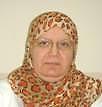 Qualification: BSN of Nursing - Faculty of Nursing – Cairo University1975-1979.One year training in AlKasr AlAnini Hospital, Cairo University  for 12 month(Internship) in 1979-1980 Diploma in Neuro-Linguistic programming April 2009 from Canadian Training Center.Advance trauma care for nurses from HamadInternational Medical training approved by California board of registered nurse   in October 2002.Advance life support course HamadInternational Education Center in 2002 attended courses in leader ship through staff development. Attended many on line education with certificate from ICT Qatar            Communication and leader ship, mentoring as a manger, problem –solving and process management tools, the principle of financial management, and administrative professionals representing your boss.Introduction to NFPA life safety code in Qatar.  This plus internal in-service education plus mandatory education within HGH.Last position in hamad general hospital :Director of nursing in medical units which include Transplant unit Stroke UnitMale and female in patient unitBronchoscopy (5 procedure /day)Endoscopy (60 procedure/day)VIP UnitIV Therapy 50-60 iv administration/dayBed capacity 156 bedManpower of 347 Nursing Staff    Professional Experience:35  years of nursing experience in different nursing specialty, From 10 October 2009 till 25 march 2016 - director of nursing in (medical units} which contains in patient male and female, stroke unit, IV therapy, VIP unit, bronchoscopy unit. And medical intensive care.	October 2005- 9 October 2009: Nursing house supervisor for HGH (teritaryJCIaccredited hospital) total bed capacity 602 bed including ICU’s.Covering the hospital evening and night.October 2002-2005: Head nurse in TICU.1990-2002: Head nurse in SICU and commissioning and opening of trauma intensive care unit.                                 .June 1985 – 1990 charge nurse in surgical intensive care unit.June 1981-1990 staff nurse in surgical intensive care unit. My activities and experience as director of nursing in hamad general hospital:Direction, evaluationand, coordination of nursing care services provided to our patient. Operate the nursing department within the budgetary guide line keeping in mind the patient care hours and patient acuity.Evaluate performance and skills and job knowledge of nursing staff.Work with interdisciplinary teams and work force to ensure quality level constant with the professional standard and goals.Converting one medical unit to strokeunit.Commissioning and opening ofnew liver and kidney transplant unit.Commissioning and starting of IV unit to facilitate early discharge of patient to improve the patient flow and to reduce the pending admission of patient in emergency.Acts as resource person in hospital and orient new directors, acts as assistant executive in the absence or when assistant executive on leave.Prepare annual budget for staffing and equipment, recruitment and interview of nursing staff for different position (personal & online). Select special qualified nurses to take care of the royal family (palace nurses).Participate and share in peer review and investigation when any incident happens.Received appreciation letters for the vital role during disaster.Additional information:- Award from Qatar Health Conference for participation with abstract entitled: “From admission to discharge rehabilitation in TICU for patient with high cervical injury.” - Also participated in a research done in SICU and published in international magazine about the “Effect of humidification on patient on ventilator”.-Also, participated in the international nursing conference in Jordan and presented by one of my staff about the importance of monitoring of patient receiving total parental nutrition.
madiha.320287@2freemail.com 